Сумська міська радаВиконавчий комітетРІШЕННЯРозглянувши заяви громадян та надані документи, відповідно до      статей 31, 32, 202, 224 Цивільного кодексу України, статті 177 Сімейного кодексу України, статей 17, 18 Закону України «Про охорону дитинства», пунктів 66, 67 Порядку провадження органами опіки та піклування діяльності, пов’язаної із захистом прав дитини, затвердженого постановою Кабінету Міністрів України від 24.09.2008 № 866 «Питання діяльності органів опіки та піклування, пов’язаної із захистом прав дитини», керуючись підпунктом 4 пункту «б» частини першої статті 34, частиною першою статті 52 Закону України «Про місцеве самоврядування в Україні», враховуючи рішення комісії з питань захисту прав дитини від 25.06.2021 протокол № 8, виконавчий комітет Сумської міської радиВИРІШИВ:Дозволити вчинити правочин:1. Неповнолітньому ОСОБА 1, ДАТА 1 року народження, на укладення договору дарування на ім’я ОСОБА 2 від мені ОСОБА 3 належного їй будинку АДРЕСА 1, та земельної ділянки під вищевказаним об’єктом (кадастровий номер НОМЕР 1). Право користуванням будинком має неповнолітній ОСОБА 1. Правочин вчиняється за згодою батьків дитини – ОСОБА 2 та ОСОБА 4.2. ОСОБА 5 на укладення від імені малолітнього ОСОБА 6, ДАТА 2 року народження, договору про поділ спадкового майна за померлим ОСОБА 7, відповідно до якого у власність малолітнього ОСОБА 6, переходять 2/3 частки земельної ділянки площею ЧИСЛО 1 га (кадастровий номер НОМЕР 2); 2/3 частки земельної ділянки площею ЧИСЛО 2 га (кадастровий номер НОМЕР 3); грошові вклади з належними до них відсотками, що знаходяться в установах філії – АТ «Ощадбанк». У власність ОСОБА 8 переходить 1/3 частки земельної ділянки площею ЧИСЛО 3 га (кадастровий номер НОМЕР 4); 1/3 частки земельної ділянки площею ЧИСЛО 4 га (кадастровий номер НОМЕР 5), 2/3 частки земельної ділянки площею ЧИСЛО 5 га (кадастровий номер НОМЕР 6), 2/3 частки площею      ЧИСЛО 6 га (кадастровий номер НОМЕР 7), 1/3 частки земельної ділянки площею ЧИСЛО 7 га (кадастровий номер НОМЕР 8), 2/3 частки земельної ділянки площею ЧИСЛО 8 га (кадастровий номер НОМЕР 9), земельна ділянка площею ЧИСЛО 9 га (кадастровий номер НОМЕР 10); автомобіль АВТОМОБІЛЬ 1. Міський голова			              	                                     О.М. ЛисенкоПодопригора 701-915Надіслати: Подопригорі В.В. - 3 екз.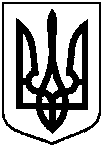 Проєктоприлюднено«_____» червня 2021 р. від                       №     